WITHDRAWAL FORM 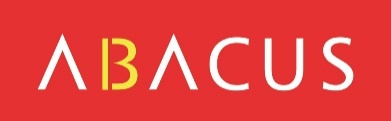 within 14 days of receiptPursuant to Section 1829 of Act No. 89/2012 of the Civil Code, I hereby withdraw from the contract (dated and with the contract number below) and request a refund of the amount paid for the goods and the delivery costs from the online shop to the above account.By giving us a reason for returning the goods, you will help us to improve our service:  Goods are broken  The goods do not suit me  Goods not as described (please specify parameter) ............................................................................ Another reason ..................................................................................................................................I send the goods in undamaged packaging and including all accessories to the following address:Abacus Electric, s.r.o.Complaints Department370 01 Planá 2Czech RepublicDate and signature of the buyer:  .........................      Date and signature of the seller:  .................................Name and surname:Address:E-mail address:Phone:Bank account number:Product type and brand (e.g. EVOLVEO EasyPhone EB)The serial number of the goods:Order or invoice number:Date of purchase: